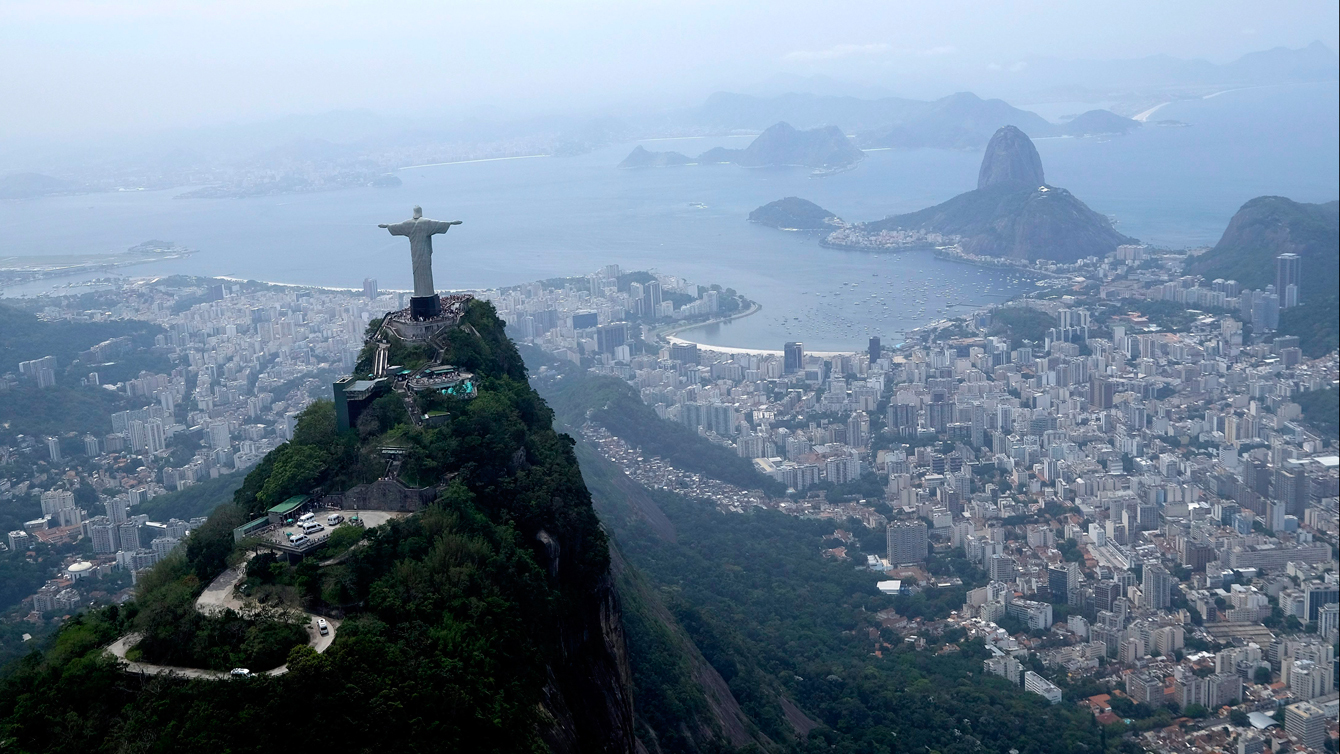 St.Bee’s Rio Olympics 2016Friday, June 10This year’s theme for Fun day on Friday, June 10 is St. Bee Rio Olympics 2016.  Students will be making Country posters during the June 6 Assembly. Your son/daughter will be choosing a colour on that day with his/her family group that he/she will wear on Fun Day. We invite you to come out and enjoy the Fun Day festivities on June 10th!FUN DAY SCHEDULEPrayer and Attendance in Classrooms9:15Meet with Family GroupsCome to the gym - bring skipping rope with flag poster and score sheetSing O Canada Grade 7’s head to their stations9:30 -11:15 Rio Stations begin Score sheets must be brought to each station11:15 – 11:45Hot Lunch in classrooms11:45 – 12:15 (Top Field)Finalists CeremonyToddler & class races Grade 7 Balloon TossStudents are dismissed from their classroom at the end of the events